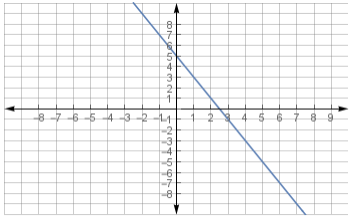 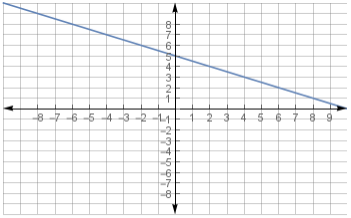 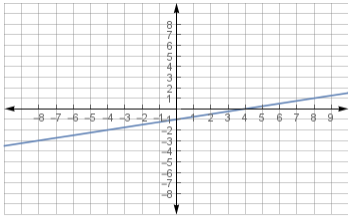 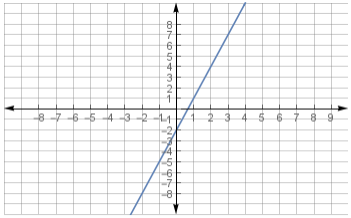 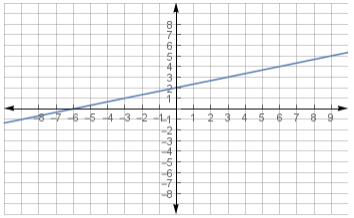 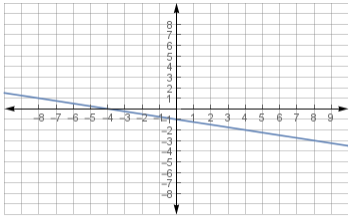 slopey-intercept slopey-intercept slopey-intercept 